Backflow preventer RSK 125Packing unit: 1 pieceRange: K
Article number: 0092.0427Manufacturer: MAICO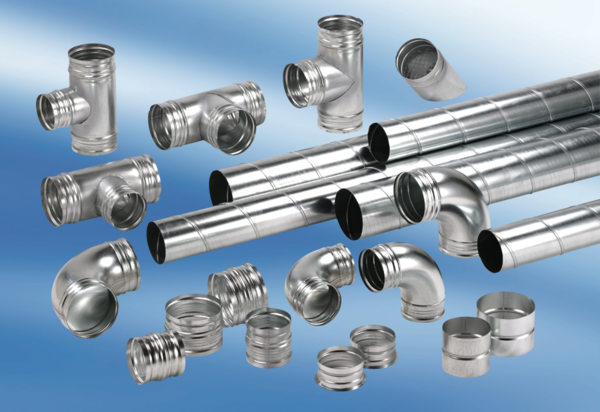 